Título: BANCOMPOSTO: MONITORAMENTO DA QUALIDADE DE COMPOSTO PRODUZIDO COM RESÍDUOS SÓLIDOS ORGÂNICOS URBANOS – BANCO DE DADOS.Organização: UFRRJ		Local: Seropédica - RJDocente: Marco Antônio de Almeida LealDiscentes: Renato Barretto Barbosa TrivellaLinha de Pesquisa: Manejo do SoloDOI:Correspondência com os novos subtipos-produtos técnicos/tecnológicosFinalidade (255 caracteres):Armazenar dados de resultados de análises de compostos produzido com resíduos sólidos orgânicos urbanos a partir da compostagem. Contribuir para a pesquisa e discussão científica sobre os limites de tolerância e imposições de uso do composto de matéria-prima urbana para a agricultura orgânica.Impacto:(     ) Alto         ( X ) Médio           (     ) Baixo  Demanda:(  X  ) Espontânea           (      ) Por Concorrência           (     ) ContratadaObjetivo da Pesquisa:(     ) Experimental( X ) Solução de um problema previamente identificado(     ) Sem foco de aplicação definidoÁrea impactada pela Produção:(    ) Econômico           (     ) Saúde           (     ) Ensino           (      ) Social          (     ) Cultural(   X  ) Científico              (     ) Aprendizagem                           (     ) AmbientalTipo de impacto:(   X  ) Potencial           (     ) RealDescrição do tipo de impacto (255 caracteres):Melhoria no processo de compostagem para evitar contaminação originada de matéria-prima; Subsídio para revisão de legislação acerca do uso de composto de resíduos de origem urbana para a agricultura. Replicabilidade: (  X  ) Sim           (     ) NãoAbrangência Territorial:(     ) Local           (      ) Internacional           (   X  ) Nacional           (      ) RegionalComplexidade:(      ) Alta          (  X    ) Média       (     ) Baixa           Inovação:(     ) Sem inovação           (     ) Baixo teor inovativo (     ) Médio teor inovativo           (  X  ) Alto teor inovativoSetor da sociedade beneficiado pelo impacto: Agricultores, consumidores e profissionais da agricultura.Declaração de vínculo do produto com PDI da Instituição:(   x   ) Sim           (     ) NãoHouve fomento?(  X   ) Financiamento           (    ) Não houve           (     ) CooperaçãoHá registro/depósito de propriedade intelectual?(     ) Sim          (   X   ) NãoEstágio da Tecnologia:(     ) Piloto/Protótipo           (     ) Finalizado/Implantado           (   X   ) Em TesteHá transferência de tecnologia/conhecimento?(   X  ) Sim           (     ) NãoURL (link para acessar informações sobre a produção):http://168.138.131.241:8080/BancoConexão com a pesquisa (citar o trabalho de dissertação ao qual a produção se vincula):TRIVELLA, Renato Barretto Barbosa. O uso do composto de resíduos sólidos orgânicos urbanos na agricultura: a legislação e os sistemas orgânicos de produção. 2022. 84 p. Dissertação (Mestrado em Agricultura Orgânica). Instituto de Agronomia, Universidade Federal Rural do Rio de Janeiro, Seropédica, RJ, 2022.Figura (registro em fotografia quando for pertinente):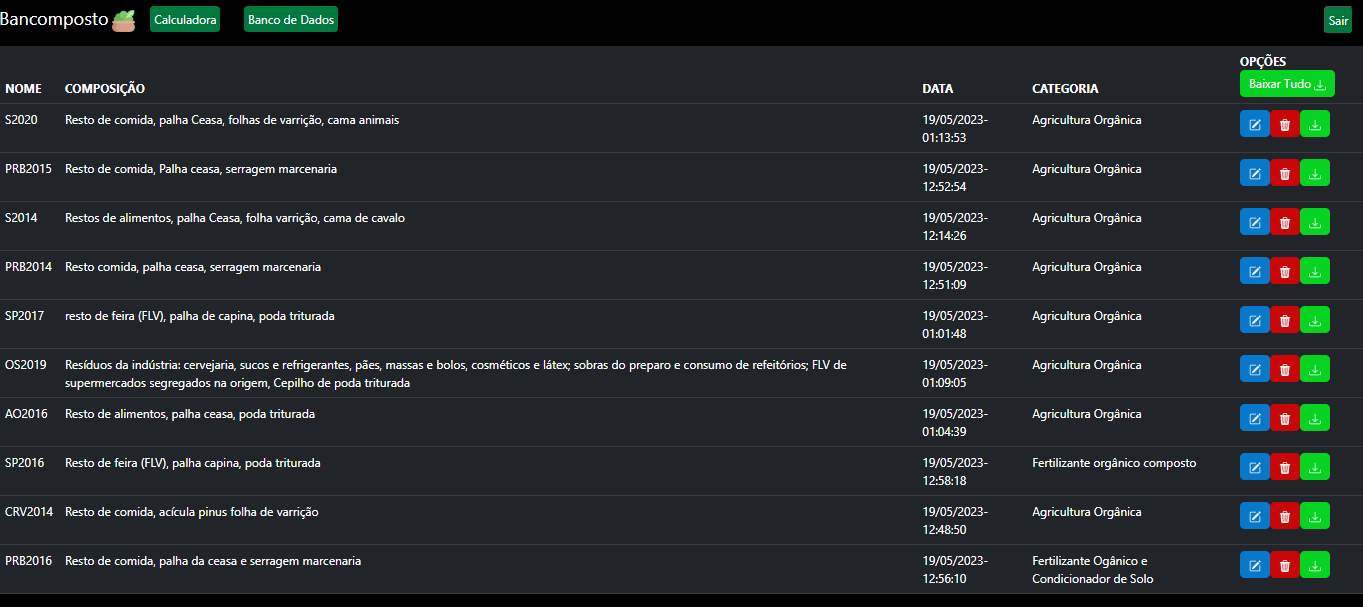 